ACTIVIDAD PRELIMINARUNIDAD 1Nombre del alumno:Mariam Sarahi Ledezma GarcíaMatricula:LTU785Carrera:TurismoSemestre:OctavoMateria:Administración de Congresos y Convenciones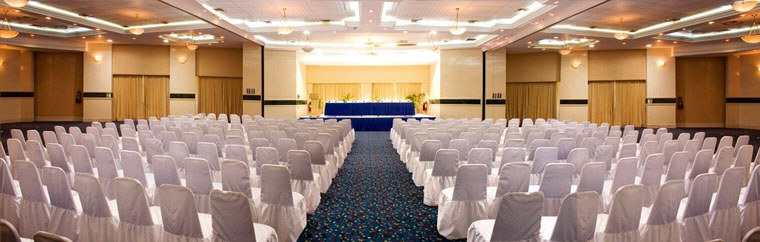 DEFINICION DE CONVENCION..Una convención es un evento en el que personas se reúnen con el propósito de impartir e intercambiar ideas y opiniones así como el tomar decisiones.Una convención es un evento en el que participan ponentes reconocidos y conocedores del tema, previamente establecido durante la organización del evento.Una convención es un evento en él participan personas con un interés común de un determinado sector, esfera o grupo.DEFINICION DE CONGRESO…Es una reunión periódica en la que se juntan diversos miembros o personas pertenecientes a un mismo organismo, profesión, asociación, etc.Reunión o conferencia, generalmente periódica, en que los miembros de una asociación, cuerpo, organismo, profesión, colectivo, etc., se reúnen para debatir cuestiones previamente fijadas.Un congreso es una reunión o conferencia, generalmente periódica, donde los miembros de un cuerpo u organismo se reúnen para debatir cuestiones de diversa índole, aunque generalmente con fines políticos, asociativos, divulgativos o de investigación.ORIGEN DE CONGRESOS Y CONVENCIONES…Se remontan que los que dieron origen a la actividad turística,  fueron los griegos trasladándose por razones religiosas y por sus competencias aunque el movimiento turístico fue más importante con los romanos con sus viajes a templos, santuarios, festividades y aguas termales.En el año de 1841 se marca un movimiento importante en la industria de los viajes y en el desarrollo delos grupos y convenciones cuando Thomas Cook llevo a cabo el primer viaje grupal organizado, alquiló un tren para llevar 540 personas a una convención anti alcohólica. Después de la segunda guerra mundial el turismo se transformó en un fenómeno masivo, en medio de un ambiente relativamente pacífico. Con el desarrollo de la aviación comercial se flexibilizó el derecho aéreo, así se incrementó la comercialización, lo cual originó que los inversionistas dieran un impulso a la industria del turismo y a la aplicación de la mercadotecnia .Las modalidades del turismo son diversas. Sin embargo, una de las más importantes por su volumen y por el aporte en divisas que presenta es la de congresos y convenciones, aunque aún no se le daba la importancia debida. En Europa se fundaron los Palacios de Congresos, que en defensa de sus intereses crearon los centros nacionales y más tarde se unieron en la Federación Europea en des Viles des Congrès.REFLEXION…Después de investigar un poco acerca de las definiciones sobre congresos y convenciones puedo relacionarlo con la hotelería de una manera casi directa ya que, la mayoría de estos eventos se realizan en hoteles nacionalmente e internacionalmente, así de que esto atrae de una manera eficaz la visita de nuestros turistas todo el tiempo , con fines de negocio .Fue interesante saber también que esta parte del turismo es la que más atrae a las personas con el fin de conocer diferentes destinos de una manera rápida pero que se disfruta de la mejor forma posible.BIBLIOGRAFIA…https://es.scribd.com/doc/78814268/Antecedentes-Historicos-De-Congresos-Y-Convenciones-betty-dochttp://www.eumed.net/ce/2007b/gma.htmhttps://www.ar-hotels.com/blog/diferencias-entre-seminarios-congresos-y-convenciones